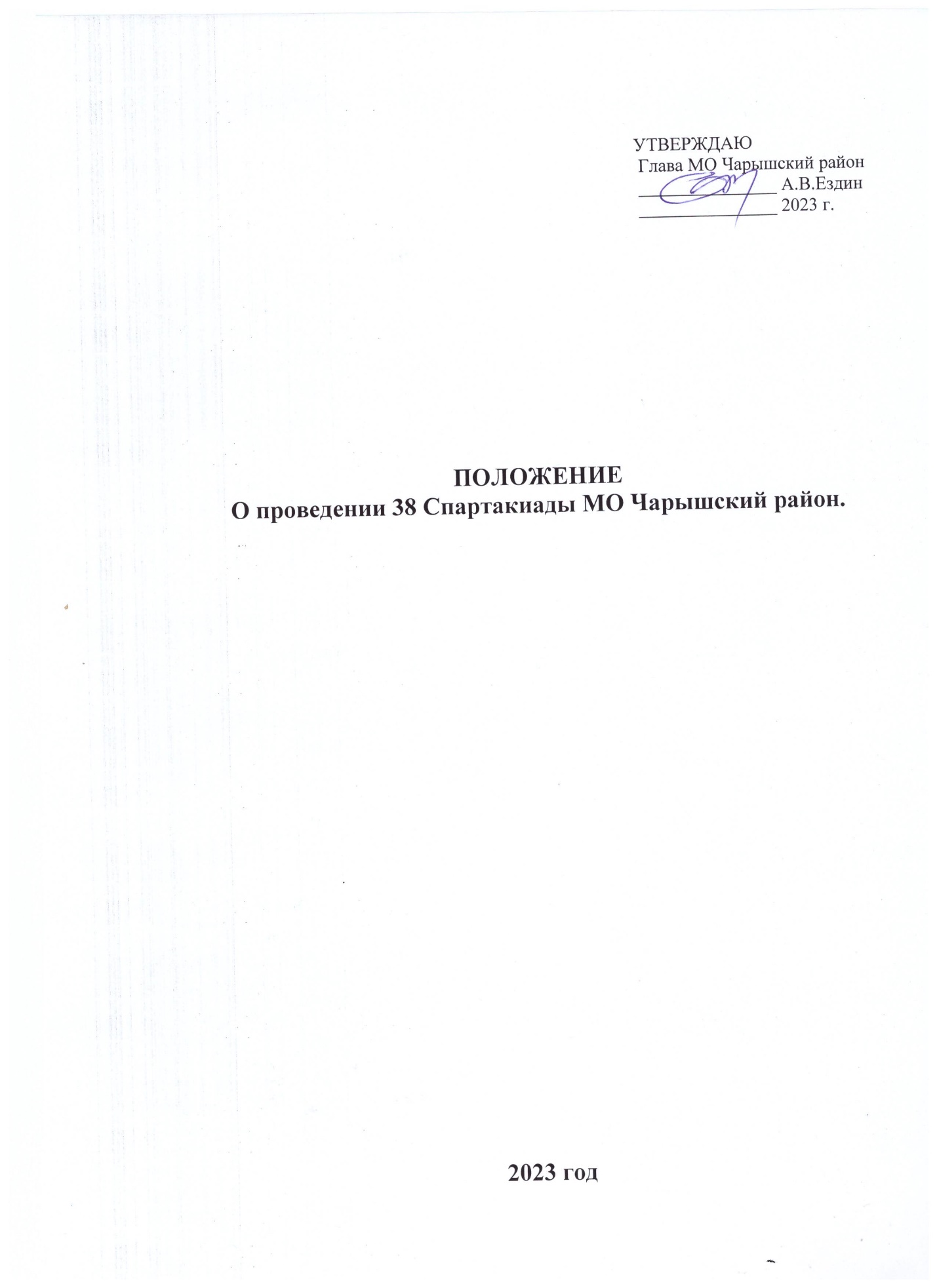 2023 годI. ОБЩИЕ ПОЛОЖЕНИЯ38 Спартакиада Муниципального округа Чарышский район  Алтайского края (далее – Спартакиада) проводится в целях:- создания условий для организации здорового досуга, совершенствования форм постановки массовой физкультурно-спортивной работы с сельским населением;- укрепления спортивной инфраструктуры в сельской местности;воспитания у молодежи гражданской ответственности, готовности к труду и защите Родины.Главными задачами Спартакиады являются:- привлечение широких слоев сельского населения к систематическим -занятиям физической культурой и спортом, формирование здорового образа жизни, физической и нравственной закалки молодежи;- обмен опытом работы в области физической культуры и массового спорта, сохранение спортивных традиций;- выявления сильнейших спортсменов и команд для участия в краевых соревнованиях, популяризации зимних и летних видов спорта;- развитие чувства уважения к правам и свободам других лиц, в том числе к их жизни, здоровью и достоинству, воспитание у участников соревнований толерантного мировоззрения, терпимого отношения ко всем людям, вне зависимости от их национальности, религии, социального, имущественного положения и иных обстоятельств.II. РУКОВОДСТВО ПРОВЕДЕНИЕМ СОРЕВНОВАНИЙ     	Общее руководство организацией Спартакиады осуществляется Администрацией Муниципального округа Чарышский район Алтайского края (далее – Администрация) 	Непосредственное проведение I этапов Спартакиады осуществляется Комитетом по культуре, спорту и делам молодежи Администрации Муниципального округа Чарышский район Алтайского края (далее – Комитет по культуре)Непосредственное проведение финальных соревнований Спартакиады возлагается на организационный комитет и главную судейскую коллегию, утвержденную Администрацией. III. СРОКИ И МЕСТО ПРОВЕДЕНИЯ СОРЕВНОВАНИЙ38 Спартакиада МО Чарышский район проводится в два этапа:I этап – отборочные соревнования и в зачет по программе Спартакиады.II этап - финальные соревнования 38-ой Спартакиады МО Чарышский район проводятся 24-25 июня 2023 года в с. Чарышское, ул. Спортивная 8. Начало соревнований в 10-00IV. УСЛОВИЯ ПРОВЕДЕНИЯ СОРЕВНОВАНИЙ     38 Спартакиада Чарышского района проводится как лично, так и командные соревнования с комплексным зачетом и определением победителей среди КФК.     Соревнования по видам спорта проводятся согласно действующим правилам соревнований и данному положению. Условия проведения и программы соревнований по видам спорта прилагаются.     На КФК, подтвердивших участие в том или ином виде   соревнований в зачет 36 Спартакиады, а затем не принявших участия в них, накладываются штрафные санкции в размере 20 очков /- 20 очков/ за каждый вид.V. ТРЕБОВАНИЯ К УЧАСТНИКАМ СОРЕВНОВАНИЙ И УСЛОВИЯ ИХ ДОПУСКА.Допуск команд и спортсменов производится согласно данному Положению, правилам соревнований по видам спорта, а также по предъявлению заявочного листа, паспорта.К участию в отборочных и финальных соревнованиях 38 Спартакиады МО Чарышский район допускаются спортивные сборные команды КФК, составленные из спортсменов 2005 года рождения и старше, соответствующие одному из условий допуска:имеющие постоянную регистрацию на территории данного села МО Чарышский район на 1 сентября 2022 года, за которое выступает;имеющие постоянное место работы на территории данного села МО Чарышский район на 1 сентября 2022 года, за которое выступает;постоянно проживающих на территории МО Чарышский район и данного села в котором проживает не менее 2 лет;- являющиеся воспитанниками данного села, но поменявшими место жительства. Документами, подтверждающими то, что данный спортсмен является воспитанником села, считаются: аттестат о среднем (полном, неполном) общем образовании или копия классного журнала общеобразовательной школы. Данные документы необходимо предоставлять заблаговременно до начала соревнований. Спортсмены, не являющиеся воспитанниками села и фактически проживающие за его пределами, но прописанные в данном селе для усиления команд по видам спорта, не допускаются к выступлению в Спартакиады за данное село.Допуск спортсмена, работающего на предприятии районного подчинения, но проживающего в городе, осуществляется в индивидуальном порядке с предоставлением копии трудовой книжки, страхового полиса обязательного медицинского страхования и справки с места работы за подписью руководителя предприятия и представителя администрации района.Учащиеся сельской СШ, ДЮСШ, имеющие прописку в городе, допускаются к участию в соревнованиях Спартакиады с предоставлением на мандатную комиссию копии приказа о зачислении в СШ, ДЮСШ по состоянию на 1 сентября 2022 года, а также копии страниц журнала учета групп, заверенные директором СШ, ДЮСШ.   	 Если спортсмен одного поселения выступает за одну команду в течение нескольких лет, то он не имеет право выступать  за другую команду другого поселения (переходить из команды в команду), так же спортсмены заявившееся к участию в одной команде не имеют права переходить в другую команду.  За команды КФК сельских поселений могут выступать спортсмены, обучающиеся в высших и средних специальных учебных заведениях, но до поступления в учебное заведение, проживавшие в данном селе (согласно отметке в паспорте).Спортсмены моложе 2005 года рождения допускаются согласно правилам соревнований по виду спорта при наличии допуска врача и письменной расписки тренера, отвечающего за здоровье и подготовку спортсмена.Ходатайство о допуске спортсмена необходимо направить в Комитет по культуре не позднее одного месяца до начала отборочных, финальных соревнований Спартакиады. Ходатайства, направленные позднее указанного срока, рассматриваться не будут.Право определять принадлежность спортсмена к данному селу переходит под ответственность комиссии, сформированной при проведении отборочных и финальных соревнований. В комиссию входят главный спортивный судья соревнований и по одному представителю от каждой из прибывших на соревнования команд. Данная комиссия рассматривает кандидатуру спортсмена на предмет его принадлежности к селу и принимает решение, которое вписывается в протокол. Решение заносится в бланк протокола, который является обязательным при отчете главного спортивного судьи соревнований, с обязательными подписями всех представителей команд и главного спортивного судьи.Спортивные делегации сельских советов должны иметь единую форму.За нарушение пункта V данного Положения команда/спортсмен снимается с соревнований и дисквалифицируется на 1 год в виде спорта, в котором допущено нарушение.     Представители команд должны иметь отпечатанную именную заявку на каждый вид соревнований с визой врача о допуске и заверенную печатью /образец прилагается/.                I. УСЛОВИЯ И ПРОГРАММА СОРЕВНОВАНИЙ     Вопросы, не предусмотренные положением и возникшие до начала соревнований, решаются главной судейской коллегией и рассматриваются апелляционным жюри.СПОРТИВНОЕ РЫБОЛОВСТВО (январь)       Соревнования лично-командные. В соревнованиях принимают участие команды в составе из 3 человек независимо от пола и возраста. (Не моложе 2005г.р.)       Соревнования проводятся в два тура, продолжительностью по два часа, ловля рыбы разрешается одной удочкой на мормышку с одним крючком. При себе иметь 3 флажка на каждого участника (10х10см) произвольной формы. Победители и призеры в личном и командном первенстве определяются в соответствии с Правилами соревнований спортивного рыболовства от 20.03.2014 года и данного Положения согласно таблице начисления очков. Соревнования проводятся в зачет 38 Спартакиады МО Чарышский район.  МИНИ-ФУТБОЛ (зимний) (февраль)Соревнования командные. В соревнованиях участвуют команды численностью 9 спортсменов 2005 г.р. и старше. В команде может быть не более 3 спортсменов 2006 – 2007 г.р., и они должны иметь дополнительные медицинские справки. Состав команды: 7 полевых игроков и вратарь, при котором команда может начать игру. Можно продолжать игру с составом не менее 6 человек. Замены (в том числе и обратные) разрешаются в процессе игры в районе пересечения центральной и боковой линий (один игрок выходит, другой заходит). Продолжительность игры 30 минут (два тайма по 15 минут).      Соревнования проводятся по правилам мини-футбола (положение «вне игры» не фиксируется) на покрытом снегом поле размером 55 –  длина, 35 –  ширина. Размер ворот –  между стойками (по внутреннему измерению), высота  от поверхности поля. При разметке штрафной площадки расстояние  от меряется вдоль линии ворот от внутренних краев стоек. Напротив, ворот проводится отметка для пробития 9 –метровых ударов. В центре поля размещается радиус 5метров, такое расстояние от мяча должно соблюдаться игроками при расстановке и при начальном ударе, возобновлении игры после взятия ворот. Игроки команды соперников должны находиться на расстоянии  от мяча до тех пор, пока он не войдет в игру. Через центр поля проводится линия, делящая поле на две равные половины.     Запрещается (кроме вратаря) играть в бутсах на 6 шипах.     За победу присуждается 3 очка, за ничью – 1, поражение – 0 и за неявку- поражение со счетом 0 – 3. В случае равенства очков у двух и более команд преимущество отдается команде, имеющей лучший результат в личных встречах. При равенстве этого показателя команде, имеющей большее количество побед во всех встречах, имеющей лучшую разность мячей во всех встречах, забившей больше мячей во всех встречах, имеющей меньшее число дисциплинарных наказаний (удалений, предупреждений).ШАХМАТЫ (март)Соревнования командные. К участию в соревнованиях допускаются команды, состоящие из 3 спортсменов (двое мужчин и 1 женщина) независимо от возраста. Соревнования командные по круговой системе. Каждая команда должна иметь с собой два комплекта шахмат.     В соревнованиях по круговой системе победители определятся по наибольшему количеству набранных очков всеми членами команды. При равенстве очков - по дополнительным показателям:     - по количеству побед;     - по результатам личных встреч;     - по коэффициенту;     - по усеченному коэффициенту.ХОККЕЙ С ШАЙБОЙ (февраль)К участию в соревнованиях допускаются команды численностью 15 человек (16 спортсменов и 1 тренер (играющий) 2005 г.р. и старше. В составе команды может не более 3 спортсменов 2006- 2007 г.р. при условии достижения ими 16-летнего возраста на момент проведения соревнований. Эти спортсмены должны иметь дополнительные медицинские справки о допуске к соревнованиям, заверенные медицинским учреждением. Все участники соревнований, не достигшие 18-летнего возраста, принимают участие в матчах только при наличии шлема с полной лицевой маской и защитой шеи, установленного образца. При несоблюдении данных требований такие спортсмены не допускаются к участию в матче.      На всех матчах, проводимых в рамках соревнований, организаторы соревнований (на местах) должны обеспечить дежурство медицинского персонала. Без дипломированного врача запрещено проведение соревнований. Ответственность несет главный судья соревнований, судья матча и организаторы (на местах).      Соревнования проводятся по подгруппам с последующими стыковыми играми. Если команд 5 и меньше - по круговой системе.     Продолжительность игры 3 периода по 20 минут «грязного» времени с 5-7 минутными перерывами. Результатом матчей для каждой из команд является либо победа, либо поражение. За победу команде дается - 3 очка, за поражение – 0 очков.     В случае ничейного результата в стыковых играх победитель определятся с помощью штрафных бросков, каждая команда должна указать в письменной форме 5 игроков (фамилия, игровой номер).БАСКЕТБОЛ ( март)В соревнованиях принимают участие команды численностью 8 спортсменов, состоящие из спортсменов 2005 года рождения и старше без ограничений, в составе команды может быть заявлено не более 3 спортсменов 2006 года рождения. Эти спортсмены должны иметь дополнительные медицинские справки о допуске к соревнованиям, заверенные медицинским учреждением. Соревнования проводятся по подгруппам с последующими стыковыми играми. В случае равенства очков преимущество получает команда, имеющая лучший результат в личных встречах. При равенстве этого показателя учитывается разность мячей во всех встречах. За победу команде дается два очка, за поражение одно очко. Не прибывшей на игру команде дается ноль очков с разностью - 10 мячей.Соревнования проводятся в два этапа: ВОЛЕЙБОЛ (апрель)В соревнованиях участвуют команды численностью 8 спортсменов, состоящие из спортсменов 2005 года рождения и старше. В составе команды могут выступать не более 3 спортсменов 2006 года рождения. Эти спортсмены должны иметь дополнительные медицинские справки о допуске к соревнованиям, заверенные медицинским учреждением. Соревнования проводятся по подгруппам с последующими стыковыми играми. Игры проводятся из 3 партий до 25 очков с преимуществом минимум 
2 очка, решающая 3-я партия играется до 15 очков и минимального преимущества в 2 очка. Во всех встречах команды получают за победу со счетом 2:0 – 3 очка, со счетом 2:1 – 2 очка, за поражение со счетом 1:2 – 1 очко, за поражение 0:2 – 0 очков. За неявку на игру команде засчитывается поражение со счетом 0:2 (0:25, 0:25).При равенстве очков у двух и более команд места определяются по:а) количеству побед во всех встречах;б) соотношению партий во всех встречах;в) соотношению мячей во всех встречах;г) результатам личных встреч;д) соотношению партий в личных встречах;е) соотношению мячей в личных встречах.Соревнования проводятся мячами «MIKASA MVA-200», в исключительных случаях «MIKASA MVA-300».Высота мужской сетки , женской – НАСТОЛЬНЫЙ ТЕНИС (апрель)В соревнованиях участвуют команды, состоящие из 3 мужчин и 1 женщины 2005 г.р. и старше. В состав команды может быть включен один спортсмен не моложе 2006 года рождения. Представитель команды является запасным игроком (мужчина не может заменить женщину, женщина не может заменить мужчину).Соревнования командные. Матч между командами состоит из 11 встреч (10 одиночных и 1 парной встречи – смешанной). Порядок встреч: Команда, первой одержавшая 6 побед, считается победителем матча, остальные встречи не проводятся. За победу в матче дается 1 очко, за поражение 0, за неявку дается 0 очков с разницей 0:6.         При равенстве очков преимущество отдается команде, имеющей лучший результат в матчах между собой. При равенстве этого показателя преимущество имеет команда с лучшим результатом в женской встрече. При равенстве и этого показателя лучшей признается команда, имеющая лучшую разность партий в матчах между собой, затем во всех матчах, затем лучшую разность партий, мячей в женских встречах. ПОЛИАТЛОН (май)К участию в соревнованиях допускаются 10 участников (зачет по 8 лучшим результатам) без ограничения пола и возраста по следующим возрастным группам: 15-17 лет (2005-2003 г.р.), 18-27 лет (2002-1993), 28-39 лет (1992-1981 г.р.), 40-49 лет (1980-1971 г.р.), 50-59 года (1970-1961 г.р.), 60 лет и старше (1960 и старше) женщины,60-69 лет (1960-1951 г.р.) мужчины, 70 лет и старше (1950 г.р. и старше) мужчины. Стрельба Спортсмены соревнуются в стрельбе из пневматической винтовки.       Упражнение 111 ВП дистанция 10 м. Изготовка, стоя без упора локтей о стойку. Количество пробных выстрелов не ограничено, зачетных 5. Время на подготовку 5 минут, общее время на стрельбу – 20 минут. Использование ремней запрещено. Мишень № 8 образца 1988 года. Программа соревнований: Спринт проводится на беговой дорожке стадиона или ровной площадке с любым покрытием. Положение для старта произвольное. Участник снимается с дистанции после третьего фальстарта. Бег на выносливость проводится на стадионе или любой ровной местности. Для выполнения сгибания и разгибания рук  в упоре лежа используются подиум или платформа. Для выполнения подтягивания используется стандартная гимнастическая перекладина.Время выполнения упражнения в силовой гимнастике у девушек 14-15 лет – 3 минуты, старше 15 лет – 4 минуты, у юношей 14-15 лет – 3 минуты, старше 15 лет – 4 минуты. Участник, набравший по всем видам программы наибольшую сумму очков, становится победителем в своей возрастной группе. Участник, не стартовавший в одном из видов без уважительной причины, выбывает из соревнований без сохранения уже набранных очков и без присуждения места. За неудачное выполнение упражнения участник получает ноль очков, но из соревнований не выбывает и ему определяется личное место.Общекомандное первенство определяется по наибольшей сумме очков, набранных всеми членами команды. В случае равенства у двух и более команд преимущество определяется по наибольшему количеству призовых мест в личном первенстве. ГОРОДОШНЫЙ СПОРТ (май)Участвуют команды, составленные из 6 спортсменов 2005 года рождения и старше. В составе команды может быть заявлено не более 2 спортсменов 2006 года рождения. В составе команды допускается участие одной женщины. Женщина выполняет все броски с полукона.Соревнования проводятся в два этапа: В финальных соревнованиях принимают участие команды, занявшие 1 – 4 место на отборочных соревнованиях. На финальных соревнованиях игры проводятся по круговой системе.  СОРЕВНОВАНИЯ СРЕДИ СПОРТИВНЫХ СЕМЕЙ (июнь)К участию в соревнованиях среди семейных команд от каждого КФК максимально допускается до двух семей, в составе каждой из которых папа, мама и ребенок любого пола 2011 г.р. и младше. Одна семья может выступать только в одном виде программы – либо с мальчиком, либо с девочкой. Семьи, имеющие двух и более детей, выступают во всех видах только с одним и тем же ребенком. Официальные опекуны допускаются до соревнований с усыновленным/удочеренным ребенком.Программа соревнований: 1 день Гимнастика: Папа, сын – подтягивание на перекладинеМама, дочь – поднимание туловища из исходного положения лежа на спине, пальцы на затылке в замке, локти касаются гимнастического мата, ноги закреплены под углом 90*, мама – 1,5 мин., девочка – 1 мин. Подъем выполняется до касания локтями коленей или середины бедер с возвратом в исходное положение. Прыжковая эстафета: Прыжки в длину с места: ребенок + мама+ папа. Победитель определяется по наибольшей сумме длины прыжков.2 день. ДАРТС:ДАРТС устанавливается на высоте 1 м. 73 см. от центра круга. Участники метают дротик с расстояния 2 м. 37 см., каждый участник выполняет три пробных броска и имеет 6 зачетных. Очередность – ребенок, мама, папа. Счет идет по дротикам, оставшимися в мишени после 3 бросков. Перебрасывание упавших или не воткнувшихся дротиков не разрешается. Победитель определяются по наибольшей сумме очков, набранных всей семьей. При одинаковом результате у двух и более семей производится перебрасывание дротиков для определения места у этих семей.Легкоатлетическая эстафета: Ребенок + мама+ папа     100 м.   100 м.  200 м. Победитель определяется по наименьшему времени прохождения эстафетной дистанции. Результат выступления семьи получается путем сложения мест, занятых ею в отдельных видах. В случае равенства суммы мест у двух и более семей преимущество отдается семье, имеющей более высокий результат в легкоатлетической эстафете, затем в гимнастике, затем в дартсе. Победители в соревнованиях спортивных семей с мальчиком и с девочкой определяются и награждаются раздельно.Командные очки начисляются семьям с коэффициентом 0,5. Победитель в командном зачете определяется по наибольшей сумме очков, набранными семьями, выставленными поселениями. В случае равенства суммы очков у двух и более поселений преимущество отдается семье, имеющей большее число высших мест в индивидуальных видах. Общекомандные очки присваиваются поселениям согласно таблице начисления очков. В случае разделения мест поселениями общекомандные очки, начисляемые за разделенные места, суммируются и поровну распределяются между данными поселениями.ЛЕГКАЯ АТЛЕТИКАВ соревнованиях участвуют команды, в составе которых не более 10 спортсменов 2005 г.р. и старше. В составе команды может быть заявлено 2 спортсмена 2006-2007 г.р. Участники могут выступать в двух видах и эстафете. Программа соревнований: 100м., 200 м., 400 м., 800 м., 1500 м., 3000 м., длина, высота, толкание ядра, эстафета 4*100 м., шведская эстафета у женщин 400+300+200+100 м., у мужчин 800+400+200+100 м. Командное первенство определяется по таблице результатов в легкой атлетике 1986 года, а в шведской эстафете по таблице с применением коэффициента 0,6. ФУТБОЛ (июнь)В соревнованиях участвуют команды численностью 15 спортсменов, состоящие из спортсменов 2005 г.р. и старше. В команде может быть не более 5 спортсменов 2006 г.р. За победу присуждается 3 очка, за ничью – 1, поражение – 0 и за неявку поражение со счетом 0-3. В случае равенства очков у двух и более команд преимущество отдается команде, имеющей лучший результат в личных встречах. При равенстве этого показателя команде, имеющей большее количество побед во всех встречах, имеющей лучшую разность мячей во всех встречах, имеющей меньшее число дисциплинарных наказаний (удалений, предупреждений). ПЛЯЖНЫЙ ВОЛЕЙБОЛ (июнь)В соревнованиях принимают участие команды, состоящие из спортсменов, 2005 г.р. и старше, состоящие исключительно из двух игроков (правила соревнований по пляжному волейболу гл. 2 участники п. 4.1.1.).Право участвовать в пляжном волейболе имеют игроки, заявленные в классическом волейболе. Система проведения соревнований будет определена после подачи предварительных заявок сельсоветов. Форма игроков такая же, как и в классическом волейболе, майки игроков или шорты должны иметь номера 1 и 2 (номер должен быть помещен на груди или на шортах), игроки должны играть босиком, могут иметь головные уборы.  Соревнования проводятся в два этапа:В финальных соревнованиях принимают участие команды, занявшие 1 – 4 место на отборочных соревнованиях. На финальных соревнованиях игры проводятся по круговой системе. VII. ОПРЕДЕЛЕНИЕ ПОБЕДИТЕЛЕЙ     Победители и призеры, в личном и командном первенствах, определяются в соответствии с данным положением и правилами соревнований по видам спорта.      Общекомандное первенство в комплексном зачете определяется по наибольшей сумме очков тринадцати зачетных видов спорта, с учетом   соревнований в зачет Спартакиады, набранных командами по прилагаемой таблице начисления очков.Таблица начисления очков:VIII. НАГРАЖДЕНИЕ     Сборные команды КФК, занявшие 1 – 3 места в общекомандном зачете, награждаются памятными кубками, медалями и дипломами.       Команды, занявшие в соревнованиях 1 места по видам спорта, награждаются   грамотами. Команды, занявшие 2 – 3 места по видам спорта, награждаются   грамотами.     Участники, занявшие призовые места в видах программы награждаются   грамотами.IX. ФИНАНСОВЫЕ РАСХОДЫ     Командирующие организации несут расходы по проезду и питанию участников соревнований на финальных и отборочных соревнованиях в зачет Спартакиады.      Комитет по культуре, спорту и делам молодежи Администрации района несет расходы по подготовке спортсооружений к соревнованиям, по награждению, питанию и размещению судей, организации соревнований, торжественному открытию и закрытию Спартакиады, организационным расходам и культурному обслуживанию участников соревнований.X. ЗАЯВКИ     Именные заявки на участие в 38 Спартакиаде МО Чарышский район подаются до 16.06.2023 с указанием видов спорта и количественного состава по каждому виду спорта согласно прилагаемой форме в комитет по культуре, спорту и делам молодежи Администрации района. Именные заявки подаются в мандатную комиссию в день приезда до заседания судейской коллегии.     Мандатная комиссия работает с 9 до 10 часов на всех соревнованиях.XI. ПРОТЕСТЫ1.О намерении подать протест, капитан команды (в игровых видах спорта) заявляет главному судье о ходе игры, а затем делает запись в протоколе матча сразу после его окончания. Протест подается в письменном виде (по всем видам спорта) в главную судейскую коллегию в течении двух часов после окончания соревнований по виду спорта, которого касается этот протест. 2.Представители конфликтующих команд могут участвовать в разборе протеста только как свидетели. 3. Несвоевременно поданные и незафиксированные в протоколе игр протесты не рассматриваются. 4. Судейская коллегия и апелляционное жюри в течении шести часов после подачи письменного протеста выносит свое решение. XII. ДИСЦИПЛИНАРНЫЙ РЕГЛАМЕНТ	Во время проведения отборочных соревнований, соревнований в зачет Спартакиады и финальных соревнований Спартакиады на спортсменов, тренеров и официальных лиц налагаются следующие дисциплинарные санкции:за агрессивное поведение (преднамеренные действия для причинения вреда окружающим, предметам или самому себе) – отстранение от участия до окончания соревнований;за грубые действия с нанесением травмы – отстранение от соревнований до решения дисциплинарной комиссии;за оскорбление (в том числе, нецензурные выражения) партнера, соперника, судей, официальных лиц, за оскорбительные жесты в адрес соперника, официальных лиц и зрителей – отстранение от участия до окончания соревнований (по решению дисциплинарной комиссии);за удар судьи и плевок в него, за удар соперника, партнера или официального лица, или драку во время или после состязаний – наказание назначается по решению дисциплинарной комиссии;за физическое воздействие и угрозу физического воздействия на судейскую бригаду, официальных лиц – дисквалификация на один год с рассмотрением на дисциплинарной комиссии;за участие дисквалифицированного спортсмена в игровых видах спорта засчитывается техническое поражение независимо, подан или нет протест, действие этого пункта может быть применено до окончания соревнований независимо от времени выявления данного нарушения;за распитие спиртных напитков лицами, включенными в заявки команд в любой должности – отстранение до окончания Спартакиады. ПРЕДВАРИТЕЛЬНАЯ ЗАЯВКАНа участие __________________________________в 38 Спартакиаде МО Чарышский район.Заведующий ______________________             _территориального отделаСпециалист по работе с молодежью,инструктор по ф/к и спорту                                                              (подпись)                                               ИМЕННАЯ ЗАЯВКАСборной команды ___________________ на участие в соревнованиях 38 Спартакиады МО Чарышский районпо__________________________с._________________________                .Всего допущено ___________________человек     Врач____________________Тренер представитель команды_______________________________________          Специалист по работе с молодежью,инструктор по Ф\К и спорту____________________________   Печать Администрации территориального отдела                                                                                 Приложение 2                                                                                                     к постановлениюАдминистрации   муниципального округа                                                                                                      от      .                  №  ОРГАНИЗАЦИОННЫЙ КОМИТЕТпо подготовке и проведению 38 Спартакиады МО Чарышский район1.Кункель В.Е. – заместитель главы Администрации муниципального округа2.Румянских Н.Ю. – председатель комитета по культуре, спорту и делам молодежи Администрации   муниципального округа3.Уваров В.Ю. –   начальник ОП по МО Чарышскоий район(МВД РФ «Усть - Калманский) (по согласованию)4.Нечаев И.В. – гл. врач КГБУЗ «Чарышская ЦРБ» (по согласованию)5.Науменко Н.С. – директор МБОУ «Чарышская СОШ»6.Митин А.Н. – директор МБУ ДО «ДЮСШ»7. Полыгалова Л.В. – методист по спорту комитета по культуре, спорту и делам молодежи Администрации   муниципального округаСОСТАВглавной судейской коллегииГлавный судья соревнований – Шабанов С.Н.Гл. секретарь соревнований – Румянских Н.Ю.Гл. судья по зимнему футболу – Пискун Г.В.Гл. судья по хоккею с шайбой – Лобанов В.А.Гл. судья по шахматам – Шабанова Л.Л. Гл. судья по спортивному рыболовству – Пискун Г.В.Гл. судья по летнему полиатлон – Полыгалова Л.В.Гл. судья по пляжному волейболу (мужчины) – Шабанов С.Н.Гл. судья по пляжному волейболу (женщины) – Шабанова Л.Л. Гл. судья волейболу – Шабанов С.Н. Гл. судья по баскетболу – Фролова Е.В. Гл. судья по легкой атлетике – Полыгалова Л.В. Гл. судья по футболу – Пискун Г.В. Гл. судья по настольному теннису – Пискун П.В. Гл. судья по спортивным семьям – Моисеев А.Я. Гл. судья по городошному спорту – Ковров В.М. 1 мужчина – 1 мужчина 5. 2 мужчина – 1 женщина 9. 2 мужчина – 3 женщина 2 мужчина – 2 мужчина 6. 1 мужчина – 3 мужчина 10. 3 мужчина – 1 мужчина 3 мужчина – 3 женщина 7. 3 мужчина – 2 мужчина 11. 1 мужчина – 2 мужчина 1 женщина – 1 женщина 8. смешанная пара Вид упражнения 15-1715-1718-2718-2728-3928-3940-4940-4950-5950-5960 и старше 60-6970 и старше мжмжмжмжмжжмм60 м. +++++++100 м. ++++++1000 м. +++2000 м. +++++++++Подтягивание на перекладине +++++++Сгибание и разгибание рук в упоре лежа ++++++Стрельба из п/в на 10 м. +++++++++++++место команды   1    2   3  4  5  6  7  8  9 10очки отборочные 1008065504030201098 очки финал350325300250225200175150125100ВИД СПОРТАКОЛИЧЕСТВО УЧАСТНИКОВКОЛИЧЕСТВО УЧАСТНИКОВМУЖ.ЖЕН.Шахматы Рыбалка Хоккей с шайбой Зимний футбол Летний полиатлон Пляжный волейбол Волейбол Баскетбол Легкая атлетика Футбол Настольный теннис Спортивные семьи Городошный спорт №Фамилия, имяГод рожд.РазрядТренерВрач1.2.3.4.5.6.7.8.9.10